Application Form 2018 SessionICN Undergraduate Summer Program Exchange students YOUR INFORMATIONUniversity:      Gender:      Last Name:      		First Name:      Date of birth:      				Place of birth:      Major and Year:      Home Address:      Zip code:      	City:      	Country:      E-mail:      Home Phone:      		Cell phone:      Students will be accommodated at a university residence downtown.PLEASE INDICATE YOUR CHOICE■  3rd week option (please choose one option among the following): European Management European Marketing & Luxury ManagementRegistration deadline: March 15th, 2018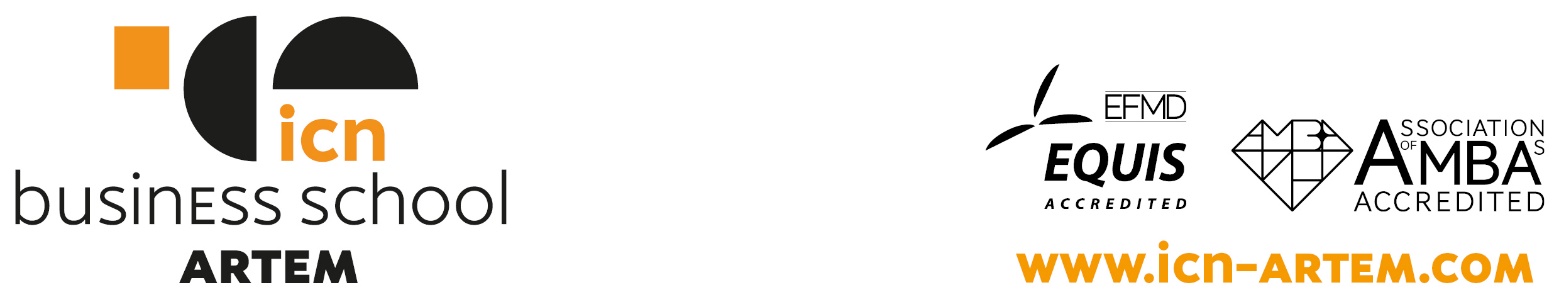 TTACHMENTSATTACHMENTS ADMISSION PROCESSTuition fees for the 2018 edition of the Summer Program are 3000 euros.Payment must be made before May 1st, 2018, at the latest, in order to be officially accepted into the program.A penalty fee of 400 euros will be applied for any cancellation after May 15th, 2018. I hereby declare that I understand these conditions and apply to the Summer Program accordingly.Student signature	Place and date